Министерство образования, науки и молодежной политики Забайкальского края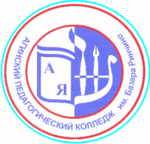 ГАПОУ «Агинский педагогический колледж им. Базара Ринчино»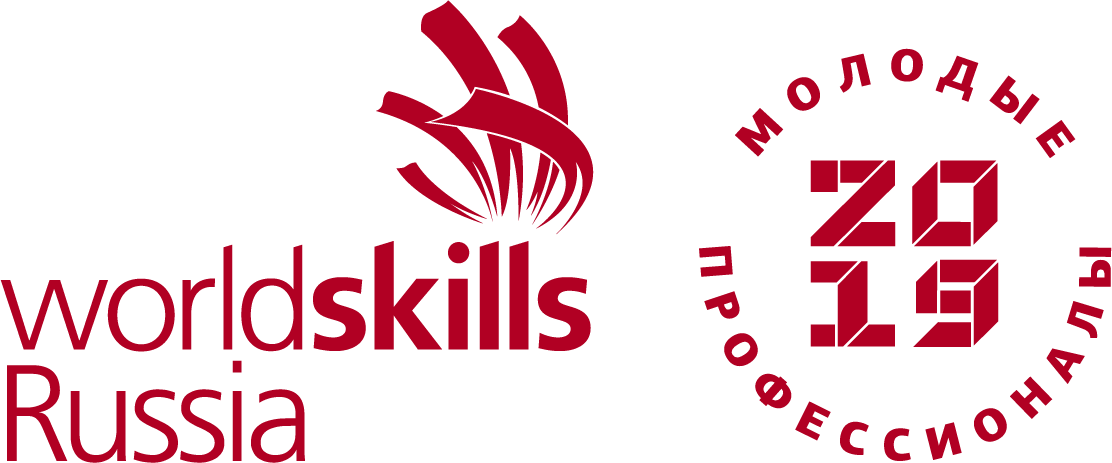 ПРОГРАММАотборочного этапа IV Регионального ЧемпионатаWorldSkills «Молодые профессионалы» по компетенции «Преподавание в младших классах»13-14 ноября 2019 г.       Отборочные соревнования проходят на 1 этаже в 115 ауд.Агинское, 2019ВремяОписаниес 08.30 до 17.30с 08.30 до 17.30с 08.30 до 17.3013.11.2019г.08.30-09.00Сбор участников соревнований. Ознакомление участников, экспертов с конкурсной площадкой. Инструктаж  по ТБ участников и экспертов Жеребьевка. Распределение ролей между экспертами13.11.2019г.09.10 – 12.00Выполнение Задания Подготовка и проведение фрагмента урока (этап открытия нового знания) в начальных классах по одному из учебных предметов с использованием интерактивного оборудования13.11.2019г.12.05 – 12.55Обеденный перерыв13.11.2019г.13.00 – 14.40Демонстрация задания13.11.2019г.14.45–15.45Работа экспертов. Заполнение протоколовс 08.30 до 14.00с 08.30 до 14.00с 08.30 до 14.0014.11.2019г. 08.30-09.00Сбор участников соревнований. Жеребьевка. Распределение ролей между экспертами14.11.2019г. 09.00-12.00Выполнение Задания Разработка и проведение внеурочного занятия по общеинтеллектуальному направлению с использованием интерактивного оборудования и робототехники14.11.2019г. 12.05-12.55Обеденный перерыв 14.11.2019г. 13.00–  14-40Демонстрации задания14.11.2019г. 14.45- 15.45Работа экспертов. Заполнение протоколов